Applicant(s):     														      Date:      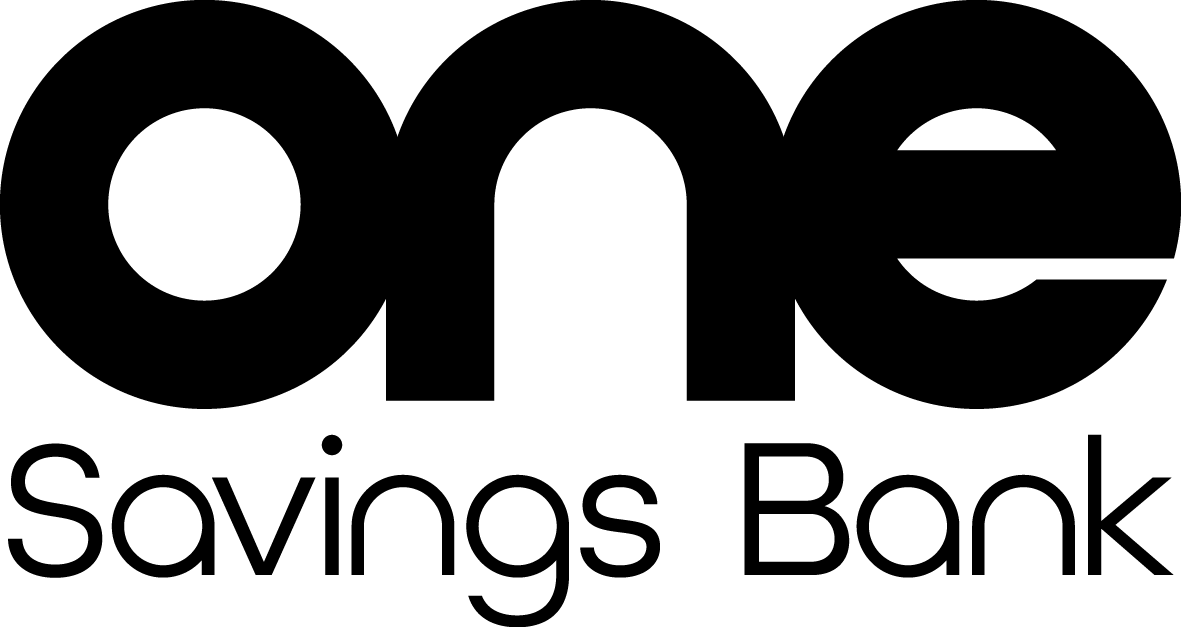 Property address (including postcode):      Rent roll certification – copies of commercial agreement(s) to also be provided to the valuer on inspection.I/We certify that the rent roll(s) for the above property is/are correct I/We enclose copies of the commercial agreement only as indicated – residential agreements will be requested by InterBay if verification is required. Remaining commercial agreements will be forwarded to InterBay shortly. Remaining commercial agreements are not available – please state reason below. Signature											Date        Signature											Date        Tenant nameDirect relative of applicant?OccupationAgreement typeUnit No/FloorFloor area 
(sq f/m2)Agreement 
start dateAgreement 
end dateAnnual rent receivableFrequency of paymentsCopy of commercial agreement enclosed Yes No Residential Commercial Lease  AST Licence£       Quarterly Monthly Yes No Yes No Residential Commercial Lease  AST Licence£       Quarterly Monthly Yes No Yes No Residential Commercial Lease  AST Licence£       Quarterly Monthly Yes No Yes No Residential Commercial Lease  AST Licence£       Quarterly Monthly Yes No Yes No Residential Commercial Lease  AST Licence£       Quarterly Monthly Yes No Yes No Residential Commercial Lease  AST Licence£       Quarterly Monthly Yes No Yes No Residential Commercial Lease  AST Licence£       Quarterly Monthly Yes No